Tytuł operacji:Wykonanie małej infrastruktury rekreacyjnej we wsi OleśnicaNumer wniosku:DN/MP/3/2014Kwota dofinansowania: 25 000,00Realizacja wskaźnika z LSR:Opis operacji:Operacja będzie polegała na stworzeniu miejsca wypoczynkowo-rekreacyjnego dla mieszkańców sołectwa Oleśnica oraz turystów korzystających ze szlaków wodnych i rowerowych przebiegających w pobliżu miejsca usytuowania nowej infrastruktury. Stworzenie miejsca będzie zakładało ustawienie małej infrastruktury rekreacyjnej składającej się z wiaty drewnianej oraz miejsca na krąg ogniskowy. Wiata wyposażona w ławy oraz siedziska nawiązuje do tradycyjnej architektury oraz jest dostosowana do istniejącego krajobrazu, stanowi zarazem miejsce zadaszone przy projektowanym kręgu ogniskowym.Powstanie wyżej opisanego przedsięwzięcia umożliwi organizacje imprez o skali lokalnej, wiejskiej, jak również większych o zasięgu gminnym. Dzięki powstaniu tego obiektu atrakcyjnie wypoczywać i spędzać wolny czas będą mogli zarówno mieszkańcy sołectwa Oleśnica, jak również mieszkańcy całej gminy oraz turyści. Inwestycja ta zwiększy walory turystyczne, nada nowy zwracający uwagę wygląd obszaru, co w konsekwencji wpłynie na zwiększenie liczby turystów. Będzie to już czwarty obiekt tego typu na terenie Gminy Chodzież.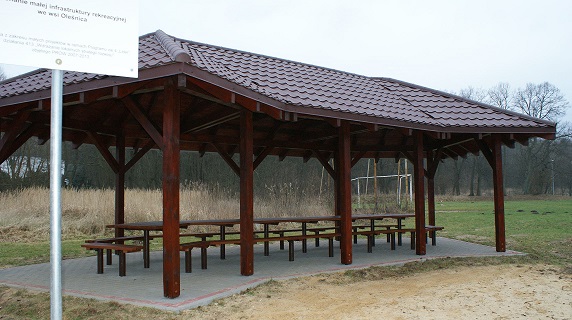 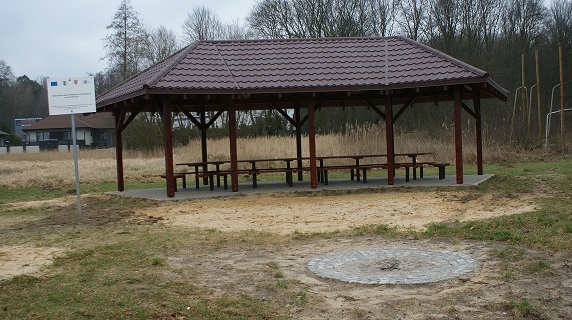 